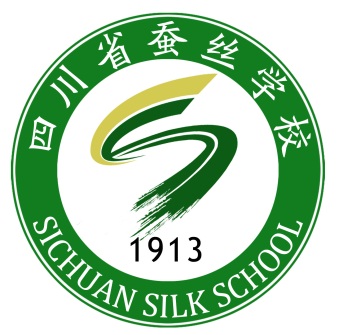 四川省蚕丝学校年度质量报告2020年度四川省蚕丝学校年度质量报告（2020年度）1.学校情况1.1学校概况四川省蚕丝学校隶属于四川省农业农村厅，由原国家副主席、民主革命家张澜先生创办于1913年，1999年经四川省教育厅批准，增挂“四川省服装艺术学校”校名，实行一校双名。学校秉承张澜先生科教兴国、科教强民的办学宗旨，始终保持优良的职业教育传统和良好的校风，始终坚持走教学与生产实际相结合的道路。2003年被评为国家级重点中等专业学校，2014年被教育部等六部委表彰为“全国职业教育先进单位。我校现为全国技能型紧缺人才培养基地、四川省级劳务培训基地、中央财政支持的国家级服装实训基地、四川省现代农业技术培训基地，四川省级中等职业示范学校在建单位。学校占地面积近200亩，建筑面积8.2万余平方米，生均建筑面积46.5平方米。学校环境优美，设施一流，校内建有服装实训中心、服饰创客中心、室内设计工坊、机械加工中心、电气实训中心（机器人方向）、信息技术中心、客房服务实训中心、汽车维修中心、新能源汽车实训中心、电工电子技能实训室、蚕桑专业实验室、航空与餐饮服务仿真实训中心等12个实训中心，实训设备总值2287.54万元。与市财政局共建1个南充市会计标准化考场，占地1950平米，设施设备总值290余万。图书馆藏书15万余册，阅览室期刊、杂志180余种。学校现有在编在职教职工133人，长聘教师18人。其中专任教师102人，专业课教师80人。教师中省级名师1人，具有高级职称49人，中级职称43人，硕士研究生学历12人，国家一级技师2人，国家二级技师20人，国家一级建造师1人，国家二级建造师2人。受聘国家、省、市专家库24人。为确保教学质量，学校每学期临聘兼课教师60余人，52%以上为研究生学历。1.2学生情况学校现有全日制在校学生1780人。本学年度学校共举办了各类短训班3期，培训400人次。表1  2020年在校生规模统计表学校现设服装艺术、工艺美术、机电汽修、综合部等四个专业教学部，招生专业9个，其中在校生规模最大的三个专业为：工艺美术（占21.35%）、汽修运用与维修（占16.24%）和服装设计与工艺（占15.84%）。在本年度招生人数大幅度减少的情况下，机电技术运用及机电设备安装与维修专业人数有所增长，从数据分析来看“3+2” 分段五制大专生源数量在稳步增加。表2  2019年度招生专业及人数统计表1.3教师队伍生师比14:1，“双师型”教师比例达到75.6%，兼职教师比例11%。专任教师中94.6%为本科学历，硕士以上学历比例达到26.87%，具有高级职称教师比例达到48.03%。1.4设施设备按照教育部《中等职业学校设置标准》要求，学校持续加强基础能力建设，不断完善实训设施设备，改善学生在校实习实训环境，提升专业技能水平能力。生均实验实训设备值1.29万元，生均实训实习工位数1.32个，生均纸质图书60余册，生均专业图书4册以上，并配有电子阅览室及图书借阅机。2.学生发展2.1学生素质我校把校园文化建设作为精神文明建设和创设优质教育的重要内容，加强理想信念教育、爱国主义教育、集体主义教育引导学生树立正确的世界观、人生观和价值观，结合德育课程进行劳动教育，培养学生吃苦耐劳的精神、团结协作的作风，通过对学生进行基础文明教育，使学生养成文明的言行举止，通过对学生进行专业文化课程、专业知识和专业技能的培养，教育学生热爱学习，养成良好的学习习惯，掌握扎实的文化基础知识和较强的实践动手能力，2020年度升入高校人数450人（含3+2转录117人） ，参加各级技能竞赛获得奖项50余个。表3   2019年度各专业学生素质测评统计表2.2在校体验每学期德育处和专业部都会组织学生进行座谈会，了解学生学习、生活等情况，并在学生中开展了“在校体验”满意度问卷调查，问卷主要针对学生课程学习、实习实训、校园文化与社团活动开展情况、在校生活及安全状况等，掌握学生在校生活学习的状态，进一步规范学校管理和服务学生。调查结果显示：理论学习满意度94.8%、专业学习满意度96.7%、实习实训满意度90.5%、校园文化与社团活动满意度98.7%、生活满意度91.6%、校园安全满意度99.2%、毕业生对学校满意度94.6%等。2.3资助情况学校严格执行上级免学费和助学金政策，全部落实到位，建立学生资助工作的相关管理制度，安排专人负责资助及免学费工作，及时高效地全面落实资助工作。利用专题班会的时间对学生进行全面宣传助学金政策，并印制相关资料，让学生了解国家政策及申请条件。并与四川省学生资助管理中心、四川学生资助网对接，建立精准扶贫困难户学生库，本年度共计资助建卡立档户学生185人，共发放助学金资助451人/次，共计金额:879000元。学校在解决贫困学生实际困难的同时，也积极与社会组织联系，为家庭特别困难学生争取更多的资金支持，现学校已建立了“校友助学基金”、“谷雨关爱基金”等助学基金，为学生提供更大的关怀与帮助。2.4就业质量我校2020年度有毕业生649人。升学人数为450人，就业为199，升学率为69.33%，对口就业学生数 186人，对口就业率为28.65%。在就业学生中，进入各级所有制企事业单位的学生人数为187人，占毕业学生比例为28.81%。为响应国家政策，学校大力推进中高职对口衔接，由升学中心全面负责学校的升学工作，通过有效的宣传和合理指导，升学质量大幅度提升，在学校中形成了很好的氛围和带动效应，人数逐年增多。根据数据分析，工艺美术专业自主就业率较高，且大多数学生选择在本市内进行就业，就业稳定性相对较高。机电技术专业及汽车维修专业学生省外就业比较多，但就业稳定性相对较差，特别是今年受到疫情影响，情况比较严重。蚕桑技术专业由于其专业的特殊性，学生主动就业积极性高，就业率、对口率以及稳定率都能达到100%，其余专业就业学生大多数为高考失利以后选择进行就业，受疫情等原因影响，就业稳定率较低。2.5职业发展在学校进行省级示范校建设期间，各专业建立专业建设委员会通过充分调研后对人才培养规格和专业培养目标进行了修订，不断探索育人模式，不断探索教学改革之路，采用走出去、请进来的方式加强教师队伍建设，激发学生的学习兴趣、培养他们良好的学习习惯。学校加强学生职业生涯规划的指导。利用班主任、专业教师以及德育课程等资源指导和协助学生设计符合自身实际情况的职业生涯规划，以开展职业生涯设计咨询活动等方式，让学生正确认识自我，结合自己的兴趣、爱好、专业特长和知识结构等条件，对将来从事工作做好知识、技能、思想、心理诸方面的准备，努力实施生涯规划。严格执行《教育部等五部门关于印发<职业学校学生实习管理规定>的通知》(教职成[2016]3号)文件要求，并以此为依据，修订了《四川省蚕丝学校学生校外实习管理细则》，规范了《校企合作协议》、完善了《四川省蚕丝学校校企合作管理制度汇编》，并根据专业标准及教学大纲修订了《学生实习任务书》、《实训实习指导书》，强化过程管理与质量控制，初步建立“双轨制”学生校外实习质量控制体系和“双元多维”的实习考核评价指标体系，优化事前、事中、事后全过程管理和监控，全面提高实习质量。3.质量保障措施3.1专业动态调整学校以“结合市场办专业，立足特色强专业”的思路，制定了《专业设置与动态调整实施办法》《专业教学工作自主诊断与改进实施方案》，确立了专业人才需求定期调研调研制度、专业人才培养年度质量报告制度和专业建设状况定期评估制度，以市场需求为导向，优化学校专业结构与布局，打造特色品牌。3.2 教育教学改革3.2.1人才培养目标在人才培养方面，进一步强化产教深度融合、校企协同育人机制。学校始终坚持“以人为本、立德育人、服务发展”的办学宗旨，以市场为导向，以学生职业能力塑造和职业生涯可持续发展能力为目标，不断改革创新，全面提升学生的综合职业能力，努力使其成为能适应社会经济发展、满足企业需求的合格职业人。3.2.2课程体系以培养学生职业核心能力为重点，并结合新时代下的指教发展趋势，实现就业与升学双并重。学校实行分类别教学模式，划分升学班和就业班，根据不同的需求，制定不同的课程体系，满足不同学生需求。课程体系分成四个层次：公共基础课程、专业基础核心课程、专业核心（方向）课程和实践课程；基础学习领域和专业学习领域。 目前学校已开通选修课、学生通过网络教学平台及线下集体上课的形式进行，如：《中国传统文化入门》、《工匠精神》、《中国书法史》等。充分发挥学生的主观能动性，提升学生的综合素质。表7  各专业课程设置统计表3.2.3课程资源开发学校大力推行课程改革，以课改促教改，在课程和教材的开发、应用、更新方面也取得了显著成绩，为了更加贴切与学生就业实践，学校通过到中高职院校和企业调研、座谈，并经专业建设指导委员会论证，与企业合作共同开发了《服装三维仿真虚拟设计》、《家居软装饰品的设计与制作》（基础工艺篇）教材及20个知识点微课、《工业机器人装配与调试》教材及10个关键知识点微课、《电工实训指导书》、《钳工实训指导书》、《车工实训指导书》、《餐巾折花》、《中式铺床》、《中餐宴会摆台》、《斟酒》《室内设计》等实训手册和50个知识点微课、视频等内容，充实了学校教学资源库，也为学生提供了更贴近于实践的实训指导手册，提升学生理论学习及实践实训效果。3.2.4校内实训基地建设校内建有服装实训中心、服饰创客中心、室内设计工坊、机械加工中心、电气实训中心（机器人方向）、信息技术中心、客房服务实训中心、汽车维修中心、新能源汽车实训中心、电工电子技能实训室、蚕桑专业实验室、航空与餐饮服务仿真实训中心等12个实训中心，有实训室、专业化教室等共计79个，实验实训室总面积达12665平方米，实验实训工位2356个，且所有教室都配有教学一体机，为学生理实一体化教学，信息化教学，仿真模拟教学等提供了良好的环境和设备基础。生均实训室占地面积及生均设备值均远远超过基础办学条件要求，实验、实习开出率达98% 以上。表8  校内实践基地3.2.5质量监控体系建立了由校长直接领导，由教学督导组统筹负责、协调组织，由值周领导、教学督导员、专业部、教研组四级监查的质量监控与评价体系。教学督导员由校级领导、教务处管理人员、教学名师共同组成。值周领导、教学督导员以教学行为检查、信息反馈为主，负责对教学活动进行总体监控、评价和督导。各专业部和教研室以教学计划执行为主，主要负责本部门教学运行与培养过程管理。建立了日常教学巡查、阶段性教学检查、随机听课、学生代表座谈、期末教学效果测评等教学检查机制，对学校教学工作实行全方位、全过程的质量监控。3.3教师培养培训学校高度重视师资队伍建设，按照“坚持专兼结合、优化队伍结构、注重团队建设、强化素质提升”的培养方针，内培和外引相结合，通过国培、省培、校本培训及企业顶岗培训等多种培养形式，逐步建成了一支师德高尚、素质优良，结构合理、专兼结合，教学能力强，专业水平高的教师队伍。表9  2018年度教师参加各级各类培训统计表3.4.1教学管理学校实行工学结合的人才培养模式，坚持专业教育与生产实践相结合。各专业部部根据专业特点，探索和实施小组学习、合作学习和自主学习；因材施教，推行分层教学等教学改革。不断深化教育教学改革。实施“四师”素质教育工程即培养对学生具有无私奉献的师魂、全面发展的师观、热爱学生的师德、教书育人的师能。以培养创新精神和实践能力为重点，全面实施素质教育，把德育、智育、体育、美育等有机地统一在教育活动的各个环节中，使学生“知识、能力、素质”协调发展，全面提高教育教学质量。为保证教学质量，学校实行督教督学制度、听课评课制度、教学检查和教学质量评估制度。设立教学督导组，负责监督检查全校日常教学活动，检查结果作为考核教师、评选教学工作优秀系的重要依据。由教务处定期组织实施综合性教学质量检查。推进教学信息化。所有教室都配备了多媒体，并专门组织教师利用假期时间到清华大学等高校进行专业培训，提升教师的信息化能力水平，现大部门教师均能运用信息化手段开展课堂教学和网络教学。3.4.2学生管理学校为规范学生管理行为，维护学校正常的教育教学秩序和生活秩序，保障学生合法权益，培养德、智、体、美等方面全面发展的社会主义建设者和接班人，依据教育法以及有关法律、法规，制定了相关中职学生管理规章制度。实施学生管理，应当尊重和保护学生的合法权利，教育和引导学生承担应尽的义务与责任，鼓励和支持学生实行自我管理、自我服务、自我教育、自我监督。学校对品行、学绩、技能优秀的学生予以表彰和奖励，对为学校赢得荣誉、为社会做出突出贡献的学生予以重奖。学校实行奖学金、助学金制度，并设立勤工助学岗位，对品学兼优的学生予以奖励，对家庭经济困难的学生予以资助。学校对违反《中等职业学校学生守则》、《中等职业学校学生日常行为规范》和学校各项规章制度的学生给予批评教育或纪律处分。3.4.3财务管理财务管理是组织学校财务活动、处理财务关系的一项管理工作。基本任务是：及时编制财务预算，按照“精打细算、量入为出、保证重点、兼顾一般”的原则，合理分配和执行预算。建立健全财务制度。在遵守国家财经制度和法令的基础上，根据学校的工作实际，制定财务收支的具体实施细则，做到用款有计划、收支有标准、管理有定额、分析有资料、监督有要求。按照会计法要求进行会计核算，认真做好记账、算账、报账、对账，做到凭证合法，手续完备，账目健全，核算准确，按照编送报表。配合和支持学校开展各项创收活动，对实习、实训基地等独立核算单位的财务活动进行指导和监督。3.4.4后勤管理规范化管理，明确责任目标，加强后勤制度建设。学校建立了由校长负总责、分管领导专门抓、总务主任具体抓的工作领导小组，建立健全了有关后勤管理制度。确保学校校园、资产、物资、设备、水电、教学用房、宿舍、食堂等有序管理，保证学校教学及生活正常运转。3.4.5安全管理为加强学校安全工作，维护正常教育教学秩序，根据《教育法》、《未成年人保护法》、《学生伤害事故处理办法》等法律法规，制定我校安全管理。学校校长是学校安全工作第一责任人。全体教职工都是安全工作者。牢固树立“安全第一”思想和法制观念，熟练掌握和自觉遵守国家颁布的各类安全法律法规和教育行政主管部门的安全规定，熟悉组织学校各类大型活动的安全措施和审批权限；根据地域、环境、季节变化，定期对师生进行安全教育，检查安全工作，及时消除隐患，积极防范事故发生并妥善处置突发性事故。建立完善学校安全工作、安全常规管理制度。学校应对教育教学工作的各个环节提出安全要求，并对校内安全防范重点环节和重点区域加强管理，预防和消除教育教学环境中存在的安全隐患。3.5德育工作情况学校坚持以人为本、立德育人的人才培养方针，全面推进德育教育工作。以养成教育为基础，从细节入手，结合学校实际，通过多种方式如开设礼仪课程、开展礼仪知识竞赛、组建礼仪队等，强化学生礼仪知识与技能，扎实推进文明礼仪行为习惯养成教育。以德育课以主体，以丰富多彩的德育活动为抓手，推进开展思想教育。全员全过程育人。为进一步增强学生组织纪律观念，规范日常行为，学生在校期间实行准军事化管理。学校聘请了4名军事教官负责军训、早操、宿舍纪律等方面的管理。同时，严格按照教育部要求，开齐开好德育教育课程，并注重使德育教育向专业、学科教学渗透，提倡教师在教学过程中，要针对具体事件对学生开展思想教育和职业素养教育，将德育教育工作渗透在学校每一个育人环节。各班级创建家长微信群、学生QQ群，印制《家校联系卡》，聘请当地派出所所长为法制副校长加强法制教育，形成家庭、社会、学校携手共育人的强大合力。抓好传统主题教育活动。结合“五四”、“12.9”重大节日，定期对学生进行爱国主义、革命传统教育教育、中华传统美德教育，以活动为载体，深化素质教育。打造特色德育主题活动。形成每月一主题，如：文明礼貌月、读书月、心理健康月等；开展各类主题讲座，如生命教育、法制教育、急救知识讲座等；积极组织学生参加校外各类综合素质活动，如市中职学生运动会、省市各类演讲比赛、文艺演出等，都取得不错的成绩，既锻炼了学生又宣传了学校。注重学生社团建设。以社团活动为抓手，丰富校园文化生活，培养学生自主管理、自我约束及协调沟通等综合能力。加强心理疏导。设立了心理咨询室、宣泄室，配有专职心理咨询教师，完善学生心理测评和档案建设，加强心理健康教育。每学年开展学生心理普查，建立学生心理档案，发现问题学生及时与班主任、学生家长沟通。3.6学校党建工作情况我校党委在省农业农村厅党组和南充市直机关工委的领导下，结合学校实际，团结带领全校教职工扎实推进政治建设、思想建设、组织建设、作风建设、纪律建设，全面推进和加强新形势下基层党组织建设，充分发挥了党支部的战斗保垒和党员的先锋模范作用，促进了和谐校园建设。3.6.1学校基层党组织基本情况我校党委下设支部5个，分别是行政信息党支部、学保德育党支部、综合服装党支部、工美汽修党支部、退休支部。学校设党委书记1名，党委委员6名。3.6.2党员现状我校在编教职工133人，在职党员总数57人。青年教师党员中，30-35周岁21人，30周岁以下3人；党员中高级讲师19人，讲师31人，助讲9人。3.6.3党建工作学校党委每年至少召开五次中心组学习会议，认真学习贯彻党的十八大、十九大精神，认真执行省委、省厅和南充市委相关相求，每年初召开专题会议对本年度党建工作进行安排，提出工作要求。党委制定了党建工作一岗双责责任制，明确了各党委成员党建工作职责。校党委认真按照党章的要求，坚持民主集中制原则。班子成员分工明确，团结协作，充分发挥了党组织领导核心作用。学校党委每年召开民主生活会，开展批评与自我批评，开展年底支部书记述职评议和分支部开展党员评议工作。各支部按照“三会一课”的要求开展组织生活，各支部每年活动次数不低于十次。按照上级要求，我们开展了“不忘初心牢记使命”主题教育活动等。活动的开展，全体党员受到了教育、党组织的战斗力得到了提高。4.校企合作4.1校企合作开展情况及效果学校本着“合作共赢、持续发展”的原则，深化校企合作内涵，整合资源，建立科学有效的沟通平台和沟通机制，促进“产教深度融合，校企协同育人”。学校和一批优质企业进行了产教融合平台共建，包括共建校内生产性实训中心，增强学生实践动手能力，让学生感受真实的工作环境，满足专业实践教学的需要；共建双导师工作室，建成紧缺领域技能技艺传承人才培养工作室（服装）、艺锦室内设计双创人才培养工作室等，以工作室为纽带，创新实践教学体系和组织形式，实施“双导师”学徒制人培养模式改革；共建服饰创客研发中心，与深圳远湖科技有限公司合作，结合 “华服小当家”中国传统服饰手工材料包，开展创客研发。工艺美术专业与南充瑞锦装饰设计工程有限公司进行4E86现代学徒制试点，充分发挥企业主体作用，校企共同打造行业化师资团队，构建以能力为本，以行业需求为导向的应用型特色化人才培养模式。4.1.1建设校外实训基地打造校外实训基地是学校深入开展校企合作办学、加强内涵建设、提高办学软实力的重要途径。充分利用企业生产与经营的软硬件资源，着力培养学生专业技能与职业素质，对实现人才培养目标, 具有重要意义。我校各个专业在现有校外实训基地的基础上，通过考察和调研，在切合我校专业教学实际和人才培养计划的前提下，各专业新增了至少1个校外实训基地。4.1.2“订单班”精准培养人才学校与吉利商用汽车集团合建“吉利班”，针对性的进行汽车新能源技术专业人员培养，并与南充多个装饰公司合作定向培养，多元化订单式培养，促使企业不同程度地参与专业建设与教学过程，最大限度实现学校与企业的无缝对接，增强了学生综合职业能力，就业后学生适应性更强，成长快、稳定率高。4.1.3  引企驻校合作共赢学校在引入了四川欧尼卡服饰有限公司、南充市财政局考试中心、南充新瑞达广告装饰有限公司三家优质单位进驻校园的基础上。通过校企合作建成新能源汽车实训中心、艺锦室内设计双创人才培养工作室和服饰创客研发中心。由学校、企业合作共同创建实训中心，实现由学校教理论、企业教操作的专业化教学模式，打通学校升学、企业就业的学生发展通道，能紧跟社会发展趋势，将现代化教学手段融入到专业教学中。企业的引入加强了校企协同培养人才的力度，让学校获得了企业的优秀资源，共建共赢。4.2学生实习情况学校以教育部等五部门联合印发的《职业学校学生实习管理规定》（教职成〔2016〕3号）为依据，修订了《四川省蚕丝学校学生校外实习管理细则》、《校企合作协议》、《四川省蚕丝学校校企合作管理制度汇编》，并根据专业标准及教学大纲修订了《学生实习任务书》、《实训实习指导书》，强化过程管理与质量控制，建立“双轨制”学生校外实习质量控制体系和“双元多维”的实习考核评价指标体系，优化事前、事中、事后全过程管理和监控，全面提高实习质量。4.2.1实习单位的遴选我校均选择合法经营、管理规范、实习设备完备、符合安全生产法律法规要求的实习单位安排学生实习。在确定实习单位前，学校组成有分管校领导、就业中心负责人、专业部负责人和专业教师的考察小组进行实地考察评估，考察内容应包括：单位资质、诚信状况、管理水平、实习岗位性质和内容、工作时间、工作环境、生活环境以及健康保障、安全防护等方面，综合考评后再最终确定实习单位。4.2.2实习计划的制定实习开始前，学校各专业部根据专业人才培养方案及教学计划安排，与实习单位共同制订实习计划，明确实习目标、实习任务、必要的实习准备、考核标准等；并开展实习前的相关培训，使学生了解各实习阶段的学习目标、任务和考核标准。4.2.3实习协议的签订学生经本人申请，可以自行选择顶岗实习单位，实行学生与企业双向选择。学生参加实习前，学校、实习单位、学生三方签订实习协议，明确各方的责任、权利和义务，未满18周岁学生需要监护人签字方可进行实习。4.2.4实习期间的管理学校和实习单位根据学生基本情况，分别选派经验丰富、业务素质好、责任心强、安全防范意识高的实习指导教师和专门人员全程指导、共同管理学生实习，并跟踪了解实习情况（学生遵守学校的实习要求和实习单位的规章制度、实习纪律及实习协议，爱护实习单位设施设备，完成规定的实习任务，撰写实习日志），并在实习结束时提交实习报告。学校安排的实习指导教师和实习单位指定的专人主要负责学生实习期间的业务指导和日常巡视工作，定期检查并向学校和实习单位报告学生实习情况，及时处理实习中出现的有关问题，并做好记录。4.2.5实习报酬的支付实习单位根据岗位的报酬标准和顶岗实习学生的工作量、工作强度、工作时间等因素，合理确定顶岗实习报酬，并按照实习协议约定，以货币形式及时、足额全部支付给学生。4.2.6实习考核制度学校建立以育人为目标的实习考核评价制度。学生实习期间，学校同实习单位根据学生实习岗位职责要求制订具体考核方式和标准，实施考核工作。考核结果应当记入实习学生学业成绩，考核结果分优秀、良好、合格和不合格四个等次，考核合格以上等次的学生获得学分，并纳入学籍档案。实习考核不合格者，不予毕业。对违反规章制度、实习纪律以及实习协议的学生，进行批评教育。学生违规情节严重的，经双方研究后，由职业学校给予纪律处分；给实习单位造成财产损失的，应当依法予以赔偿。5.社会贡献5.1技术技能人才培养学校结合本地区的经济社会发展实际，结合南充市“打造5个千亿产业计划”，在蚕桑技术、汽车维修、服装涉及、会计、电梯维修技术、酒店管理、航空服务等专业，为服务地方经济发展做出了积极的贡献。5.2社会服务2019-2020年度，学校完成了四川省基层农技人员骨干培训100人、南充市驻村农技人员市级调训培训300人，得到了参训人员及主办单位的高度认可。5月，在疫情防控的特殊时期，学校精心组织，协调得当，协助南充市顺庆区教育考试中心在我校建立2020普通高考体检点，完成顺庆区城区6000多名高考考生的体检工作。7月，在高考监考教师紧缺的情况下，我校协助顺庆区教育考试中心完成2020年普通高考监考工作，我校共40名教师参与监考工作，另委派1名教师参加南部县小语种监考。5.3精准扶贫我校积极响应国家、省政府和省厅的号召，主动参与脱贫攻坚工作，张声同志被派遣至凉山州木里县瓦厂镇纳子店村任综合帮扶工作队队员，刘冰同志被派遣至甘孜州巴塘县党巴村任驻村农技人员，两位同志不畏艰辛，勤恳踏实，受到了帮扶对象及当地政府的充分肯定。6.举办者履责6.1经费我校为省属事业单位，隶属于四川省农业厅，为行业办学，办学经费来源为生均拨款。学校建立了健全的财务和资产管理制度，资金的收入和支出严格按照学校财务管理制度和四川省财务制度执行，保证了财务、资产管理制度的健全、规范及执行的有效性。6.2政策措施学校实行党委领导下的校长负责制，校长全面负责学校各项工作，定期召开党委会、行政会、教职工代表大会，审议表决学校重大工作，保证政务公开透明。学校实行严格的干部管理制度，建立部门目标责任制和责任追究制。坚持实事求是、科学设岗、坚持标准、保证质量的原则。学校按照人事管理规定，科学设置各种岗位，公共基础课教师和专业技能课教师保持合理比例，实行固定岗位和流动岗位相结合、专业岗位和兼职岗位相结合的岗位管理办法。实行教师聘任制特聘制。教师经评定具备任职条件的，由学校按照教师职务的职责、条件和任期按照公开、平等、竞争、择优的原则，在定员、定岗、定责的基础上择优聘任。7.特色创新7.1模拟项目+真实项目平台，检验“真学、真做”效果工艺美术专业在教学改革实施中，培养学生运用知识的能力、实际工作的能力和创新能力，工艺美术在部分课程中不断探索课程考核方式的改革，效果初显。在《室内设计》的课程教学与考核中，室内设计专业采用由结果导向转为过程导向考核、以及知识和技能双考核。在教学中，教师采取由学生任选一个工艺美术部会议室或办公室，围绕调研、量房、设计讨论优化方案、绘制施工图效果图、预算购买材料、施工制作等方面进行，并从设计到装修完成，学生制作PPT，在课堂汇报与演示。整个过程中，由学生整理资料，完成设计，宣传讲解，很好的实现了授课目标。在《广告策划》课程考核设计思路上，教师在对工作过程和职业能力分析的基础上，设计教学模式和考核方式。该课程考核分为广告宣传活动策划和活动实施两部分。整个课程期间，学生分组策划了3个活动，经过学生自评和互评，最终选择了《校园方便食品公益促销活动》方案。此次“学生策展、学生布展、学生现场管理、现场服务、教师现场考核”的课程考核方式完全颠覆了以前由一纸试卷考核学生会展策划的基本知识、流程的传统考试。学生反映他们体验了前期调研、策划、办展会的全部过程，将会展策划理论知识运用到实践中，同时也锻炼了团队合作、沟通、协调以及处理突发事件的能力，学生们表示更有信心去策划、举办展会了。在《品牌形象设计》的考核方式上，教师企业的业务资源引进了课堂，通过让学生参与实际实践项目，锻炼设计素养。课程以给企业设计工程完成设计方案为主题任务，由企业介绍现状、营销问题，学生分组讨论问题，再进行方案设计。由企业为主导、教师为辅助对学生的营销策略、设计方案以及方案的可实施性给予评价考核。7.2校企合作-建立全面的教学质量与监控评价体系航空服务专业配合教育质量管理体系的更新升级，适当引入企业的质量管理体系，建立“符合教育规律，适合社会需求”的人才培养的评价机制，是实现学生学习体验的提升、教学质量的提升、就业硬实力的提升、职业教育口碑的提升的关键。企业参与教学质量的全过程，在现有的课程考核“过程考核+期末测试+综合素质”模式的基础上，增加对学生应用知识与创新人能力的评价。将学生参加各种应用活动的情况纳入学生综合评价考核体系，激发学生自觉提高素质与实践技能，进而提升学生的综合竞争力。    建立师资实践基地，实现校企共同育人。成立了旅游服务专业委员会，并和成都城市名人酒店达成一致，实现校企合作共同育人的合作意向。有利于我校教师专业技能水平和实践教育能力的提升，加强校企合作，适应职业教育改革发展新形势，优化了教师的能力素质结构。8. 主要问题和改进措施8.1 加强基础教学，提高升学质量国务院印发的《国家职业教育改革实施方案》及四川省人民政府关于印发《四川省职业教育改革实施方案》的通知中明确提出要提高中等职业教育发展水平，拓宽中职的升学道路。我校2020年高考报名人数为385人，通过单招及对口高考升入大学人数为333人，升学率达86.49%，但未有本科上线，升学质量还有待提高。主要问题在于我校基础课老师缺乏，学校将加强基础教学的力度，通过公招以及与普通高中学校合作进行师资共享等方式，提升基础教学团队的实力，促进学生的基础文化成绩提升，提高升学质量。8.2继续推进平台建设，早日实现智慧校园在一期建设中，学校已完成OA办公、人事管理、招生就业、教务管理、评教系统、党务系统等11个系统，现大部分系统正在运行及完善中，但数据目前处于孤岛的状态，且提取困难，管理平台上的数据不能直接运用于人才培养数据采集工作，学校力争在二期工程中实现对接省级人才培养系统，为教学诊改和学校教育质量年报助力。另建成数据看板，实时展示学校关键指标数据，按照“学校”、“专业”、“课程”、“学生”、“教师”五个维度展示学校整体情况，为提升学校管理工作及决策提供数据基础。统计项目统计项目学生人数（人）与2019年同比（%）全日制在籍学生人数全日制在籍学生人数1780-17.13%其中三年制中专1353-23.81%其中“3+2”分段五制大专42714.78%各类短期培训人数各类短期培训人数400-28.31%招生数招生数430-40.44%毕业生数毕业生数649-21.90%招生专业招生专业招生专业招生专业学生人数（人）占在校生总数（%）与2018年同比（%）级别服装设计与工艺服装设计与工艺服装设计与工艺服装设计与工艺282省级重点专业其中三年制中专三年制中专三年制中专177其中“3+2”分段五制大专“3+2”分段五制大专“3+2”分段五制大专105蚕桑生产与管理蚕桑生产与管理蚕桑生产与管理蚕桑生产与管理78省级特色专业工艺美术工艺美术工艺美术工艺美术380市级重点专业市级示范专业其中其中其中三年制中专291--30.71%其中其中其中“3+2”分段五制大专89-6.97%机电技术应用机电技术应用机电技术应用机电技术应用122市级重点专业机电设备安装与维修机电设备安装与维修机电设备安装与维修机电设备安装与维修182其中其中三年制中专三年制中专70-89.19%“3+2”分段五制大专“3+2”分段五制大专112-13.13%汽车运用与维修汽车运用与维修汽车运用与维修汽车运用与维修289校级重点专业航空服务航空服务航空服务航空服务1659.27%校重建设专业高星级饭店运营与管理高星级饭店运营与管理高星级饭店运营与管理高星级饭店运营与管理60校重建设专业工程造价工程造价工程造价工程造价201.12%已停招会计会计会计会计202校重点建设专业其中三年制中专三年制中专三年制中专81其中“3+2”分段五制大专“3+2”分段五制大专“3+2”分段五制大专121合计合计合计合计1780100%-17.13%测评指标测评指标文化课合格率专业技能合格率体质测评合格率毕业率三年制中专合格率（%）93.892.374.98100%三年制中专与2018同比（%）0.70.92.11-“3+2”五年制大专合格率（%）95.0795.1681.9100%“3+2”五年制大专与2018同比（%）-0.050.12-0.6-表4   学生就业质量统计表表4   学生就业质量统计表表4   学生就业质量统计表表4   学生就业质量统计表表4   学生就业质量统计表表4   学生就业质量统计表表4   学生就业质量统计表表4   学生就业质量统计表表4   学生就业质量统计表表4   学生就业质量统计表表4   学生就业质量统计表表4   学生就业质量统计表表4   学生就业质量统计表表4   学生就业质量统计表表4   学生就业质量统计表表4   学生就业质量统计表单位：元、人单位：元、人单位：元、人专业专业年份毕业生人数毕业生人数直接就业率直接就业率对口就业率对口就业率就业稳定率初次就业月收入初次就业月收入初次就业月收入创业率升学率升学率蚕桑技术蚕桑技术20203535100%100%100%100%100%250025002500---蚕桑技术蚕桑技术20191515100%100%100%100%100%220022002200服装设计服装设计20201011015.94%5.94%100%100%80%25002500250094.05%94.05%服装设计服装设计201913813822.46%22.46%92.4%92.4%66.66%220022002200-77.54%77.54%工艺美术工艺美术202010810825.93%25.93%57.14%57.14%61.72%25002500250011.11%74.07%74.07%工艺美术工艺美术201920220240.1%40.1%86%86%61.72%250025002500-59.9%59.9%机电技术机电技术202012212229.51%29.51%100%100%70.71%300030003000-70.49%70.49%机电技术机电技术201914114148.94%48.94%100%100%79.71%300030003000-51.06%51.06%汽车维修汽车维修202011611646.55%46.55%92.59%92.59%64.81%25002500250053.44%53.44%汽车维修汽车维修201913213274.24%74.24%100%100%81.63%230023002300-25.76%25.76%酒店管理酒店管理2020242412.5%12.5%100%100%100%200020002000-87.5%87.5%酒店管理酒店管理2019282821.43%21.43%100%100%100%200020002000-78.57%78.57%会    计会    计202070702.86%2.86%100%100%100%20002000200097.14%97.14%会    计会    计201981816.17%6.17%100%100%100%180018001800-93.83%93.83%工程造价工程造价2020191931.58%31.58%100%100%66.66%25002500250068.42%68.42%工程造价工程造价201929296.9%6.9%100%100%100%20002000200093.1%93.1%航空服务航空服务2020666642.42%42.42%100%100%89.29%200020002000-57.57%57.57%航空服务航空服务2019636326.98%26.98%100%100%82.35%180018001800-73.02%73.02%表5学生就业去向统计表表5学生就业去向统计表表5学生就业去向统计表表5学生就业去向统计表表5学生就业去向统计表表5学生就业去向统计表表5学生就业去向统计表表5学生就业去向统计表表5学生就业去向统计表表5学生就业去向统计表表5学生就业去向统计表表5学生就业去向统计表表5学生就业去向统计表表5学生就业去向统计表表5学生就业去向统计表表5学生就业去向统计表表5学生就业去向统计表单位：人专业专业年份年份年份毕业生人数毕业生人数省内就业省内就业省外就业省外就业省外就业对口就业自主择业自主择业自主择业升学蚕桑技术蚕桑技术20202020202035353535---35----蚕桑技术蚕桑技术20192019201915151515---15----服装设计服装设计20202020202010110166---6---95服装设计服装设计201920192019138138262655531---107工艺美术工艺美术2020202020201081082828---1612121280工艺美术工艺美术201920192019202202121121---81---81机电技术机电技术202020202020122122101026262636---86机电技术机电技术201920192019141141101059595969---72汽车维修汽车维修20202020202011611614144040405462汽车维修汽车维修201920192019132132262672727298---34酒店管理酒店管理202020202020242433---3---21酒店管理酒店管理201920192019282866---622会    计会    计202020202020707022---2---68会    计会    计201920192019818155---5---76工程造价工程造价202020202020191966---6---13工程造价工程造价201920192019292922---2---27航空服务航空服务20202020202066662828---28---38航空服务航空服务20192019201963631717---17---46专业公共基础课程（%）专业基础课程（%）专业方向（核心）课程（%）阶段实践课程（%）服装20.86.133.140.0工艺美术32183317汽车运用与维修36153415机电技术应用25.4512.7523.9137.89机电设备安装与维护32.9321.0511.6434.38航空服务3615.31830.8高星级饭店运营与管理31.116.73517.2工程造价28.31224.535.3会计(3+2大专)42.011.130.216.7会计34.49.630.225.8桑蚕生产与管理15.2-25.759.1专业在校生（人）实训室（个）工位数（个）占地面积（M2）生均占地（M2）设备总值（万元）生均设备值（万元）服装28218626300010.64358.11.27工艺美术3801570012703.341300.34汽车运用与维修289613621007.273671.27机电技术应用1225235330027.056765.54高星级饭店及航空服务22515365432.41182.30.81工程造价20416032016.001125.60会计20231684322.1491.140.45桑蚕生产与管理783802002.561001.28机电设备安装与维护1821021515008.242711.49合计1780792356126657.12 2287.541.29 培训项目培训项目项目个数参培人次校本培训校内6675校本培训校外--省级培训院校培训47省级培训企业培训28国家级培训国家级培训--行业、协会培训行业、协会培训28其他培训项目其他培训项目216合计16714